To begin an AR Search select the option from the Main MenuMain Menu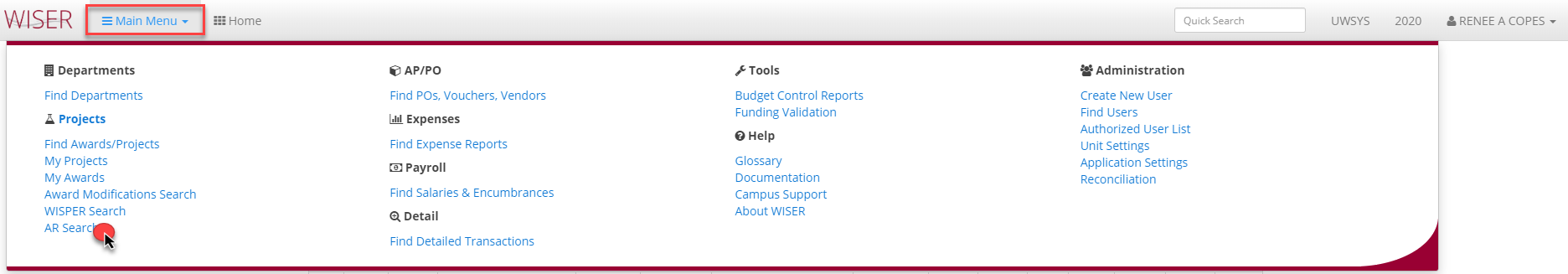 AR Search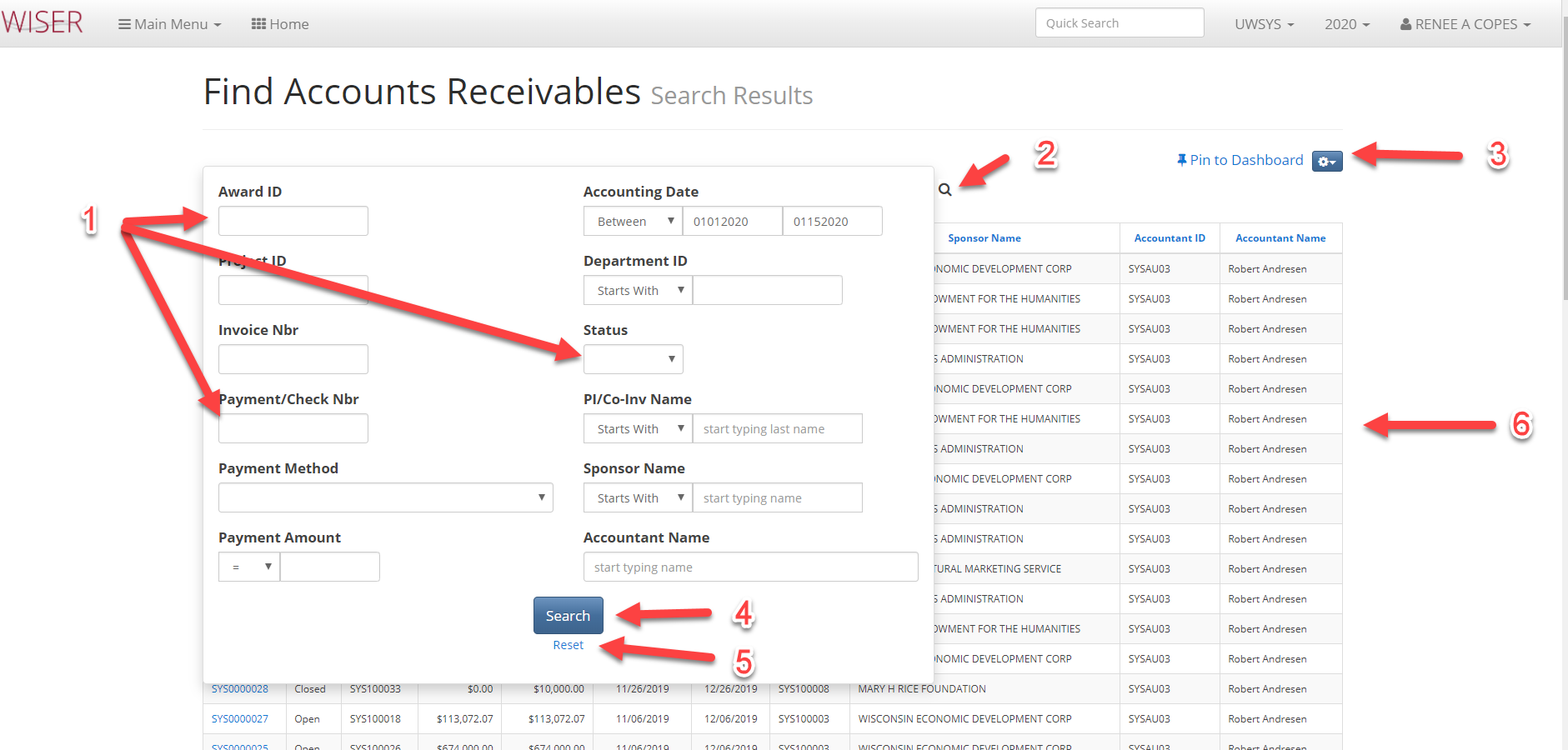 *shown with search screen over resultsInput criteriaThe more criteria supplied, the narrower the search resultsToggle between search screen & resultsPin to dashboard (create tile)/export and view optionsBegin search using supplied criteriaClear entered criteriaSearch results using date range criteriaSearch Results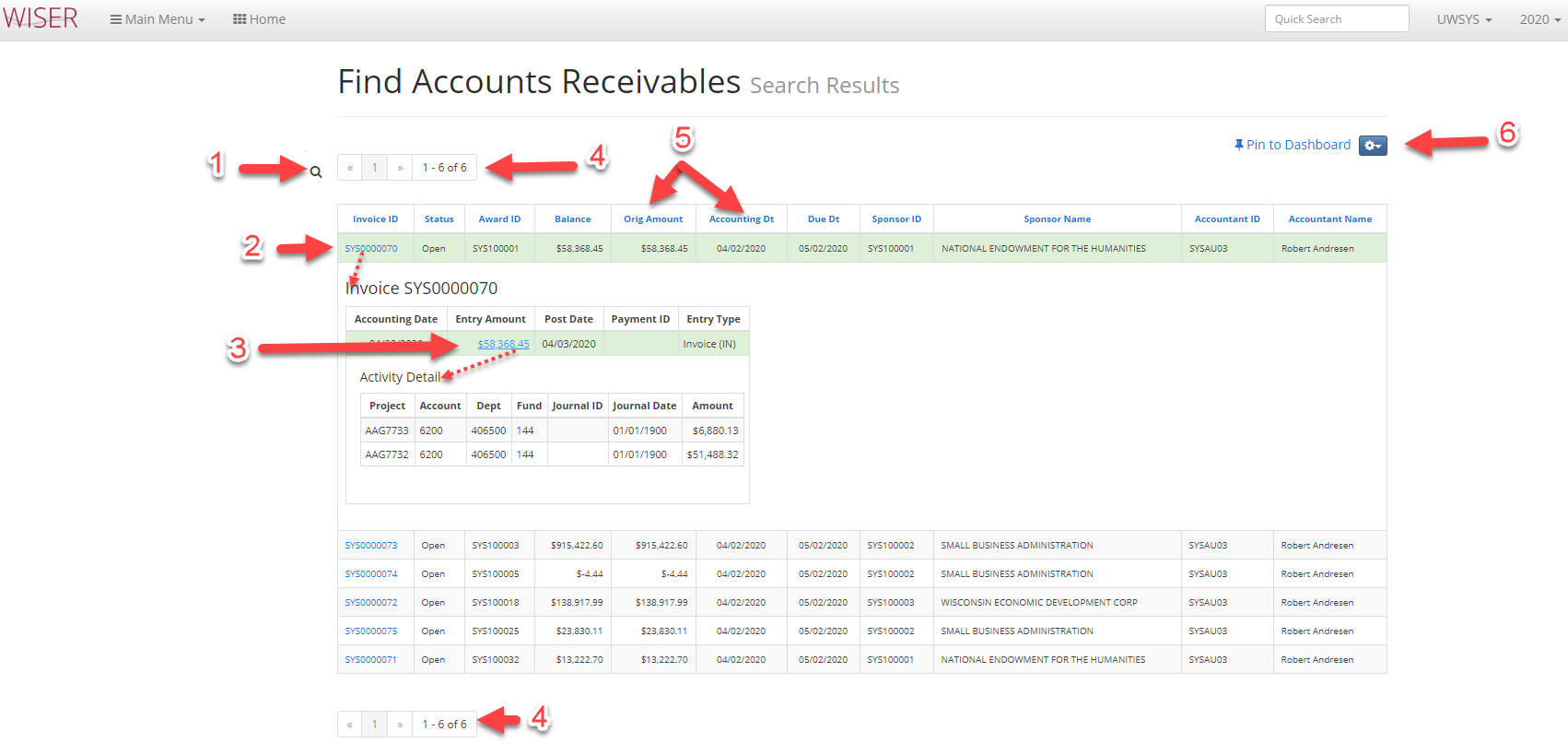 Toggle back to search criteria screenExpand to Invoice detailsExpand Invoice activity detailsPage navigatorColumn headers to sort resultsPin to Dahsboard/Export & records per page options